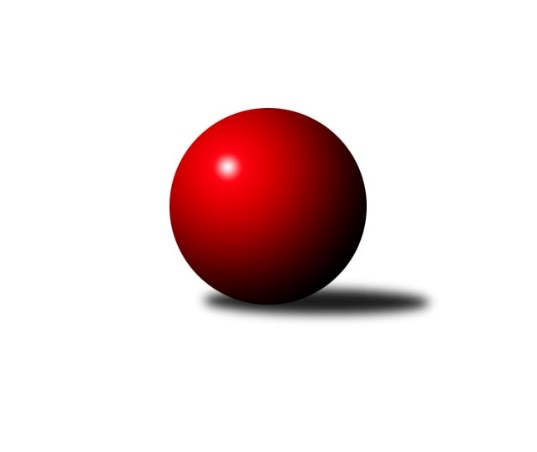 Č.21Ročník 2018/2019	24.5.2024 3. KLM A 2018/2019Statistika 21. kolaTabulka družstev:		družstvo	záp	výh	rem	proh	skore	sety	průměr	body	plné	dorážka	chyby	1.	Kuželky Aš	21	17	0	4	110.0 : 58.0 	(289.0 : 215.0)	3273	34	2185	1088	25.4	2.	TJ Lokomotiva Ústí n. L.	21	13	0	8	99.0 : 69.0 	(276.0 : 228.0)	3263	26	2183	1080	25.7	3.	SKK Rokycany ˝B˝	21	11	2	8	91.0 : 77.0 	(265.5 : 238.5)	3236	24	2176	1060	30.5	4.	CB Dobřany B	21	11	1	9	87.0 : 81.0 	(246.5 : 257.5)	3218	23	2184	1034	32.1	5.	TJ Kovohutě Příbram	21	11	1	9	84.0 : 84.0 	(244.5 : 259.5)	3211	23	2162	1049	29	6.	KK Hvězda Trnovany B	21	10	1	10	86.0 : 82.0 	(267.0 : 237.0)	3252	21	2185	1068	27.5	7.	SK Škoda VS Plzeň	21	10	1	10	83.0 : 85.0 	(239.0 : 265.0)	3252	21	2179	1073	29.7	8.	Kuželky Jiskra Hazlov	21	10	0	11	75.5 : 92.5 	(248.0 : 256.0)	3233	20	2181	1051	28.6	9.	TJ Teplice Letná	20	9	1	10	83.5 : 76.5 	(246.0 : 234.0)	3243	19	2179	1063	31.3	10.	TJ Elektrárny Kadaň	20	8	1	11	77.0 : 83.0 	(234.0 : 246.0)	3230	17	2181	1049	31.4	11.	SKK Podbořany	21	8	1	12	77.0 : 91.0 	(242.0 : 262.0)	3190	17	2160	1030	33.3	12.	TJ Blatná	21	2	1	18	47.0 : 121.0 	(202.5 : 301.5)	3202	5	2162	1040	38Tabulka doma:		družstvo	záp	výh	rem	proh	skore	sety	průměr	body	maximum	minimum	1.	TJ Kovohutě Příbram	11	10	1	0	61.5 : 26.5 	(150.0 : 114.0)	3211	21	3328	3144	2.	Kuželky Aš	10	10	0	0	63.5 : 16.5 	(151.0 : 89.0)	3321	20	3394	3228	3.	TJ Lokomotiva Ústí n. L.	11	9	0	2	62.0 : 26.0 	(158.0 : 106.0)	3374	18	3493	3207	4.	SKK Rokycany ˝B˝	11	7	1	3	51.0 : 37.0 	(144.0 : 120.0)	3247	15	3461	3059	5.	Kuželky Jiskra Hazlov	10	7	0	3	48.5 : 31.5 	(132.0 : 108.0)	3290	14	3369	3221	6.	CB Dobřany B	11	6	1	4	46.0 : 42.0 	(132.5 : 131.5)	3370	13	3523	3209	7.	SKK Podbořany	10	5	1	4	43.0 : 37.0 	(120.0 : 120.0)	3249	11	3305	3222	8.	TJ Teplice Letná	10	5	0	5	44.5 : 35.5 	(123.0 : 117.0)	3218	10	3320	3162	9.	TJ Elektrárny Kadaň	10	5	0	5	43.0 : 37.0 	(121.0 : 119.0)	3219	10	3367	3134	10.	SK Škoda VS Plzeň	10	5	0	5	42.0 : 38.0 	(119.0 : 121.0)	3263	10	3370	3121	11.	KK Hvězda Trnovany B	10	4	1	5	41.0 : 39.0 	(134.5 : 105.5)	3301	9	3435	3216	12.	TJ Blatná	11	0	0	11	22.0 : 66.0 	(106.5 : 157.5)	3140	0	3204	3074Tabulka venku:		družstvo	záp	výh	rem	proh	skore	sety	průměr	body	maximum	minimum	1.	Kuželky Aš	11	7	0	4	46.5 : 41.5 	(138.0 : 126.0)	3269	14	3452	3157	2.	KK Hvězda Trnovany B	11	6	0	5	45.0 : 43.0 	(132.5 : 131.5)	3248	12	3329	3120	3.	SK Škoda VS Plzeň	11	5	1	5	41.0 : 47.0 	(120.0 : 144.0)	3251	11	3381	3079	4.	CB Dobřany B	10	5	0	5	41.0 : 39.0 	(114.0 : 126.0)	3203	10	3396	3021	5.	SKK Rokycany ˝B˝	10	4	1	5	40.0 : 40.0 	(121.5 : 118.5)	3235	9	3474	3152	6.	TJ Teplice Letná	10	4	1	5	39.0 : 41.0 	(123.0 : 117.0)	3245	9	3383	3127	7.	TJ Lokomotiva Ústí n. L.	10	4	0	6	37.0 : 43.0 	(118.0 : 122.0)	3252	8	3410	3201	8.	TJ Elektrárny Kadaň	10	3	1	6	34.0 : 46.0 	(113.0 : 127.0)	3231	7	3321	3147	9.	SKK Podbořany	11	3	0	8	34.0 : 54.0 	(122.0 : 142.0)	3185	6	3400	3015	10.	Kuželky Jiskra Hazlov	11	3	0	8	27.0 : 61.0 	(116.0 : 148.0)	3227	6	3379	3092	11.	TJ Blatná	10	2	1	7	25.0 : 55.0 	(96.0 : 144.0)	3208	5	3353	3051	12.	TJ Kovohutě Příbram	10	1	0	9	22.5 : 57.5 	(94.5 : 145.5)	3211	2	3396	3102Tabulka podzimní části:		družstvo	záp	výh	rem	proh	skore	sety	průměr	body	doma	venku	1.	Kuželky Aš	11	9	0	2	57.0 : 31.0 	(152.0 : 112.0)	3265	18 	4 	0 	0 	5 	0 	2	2.	SKK Rokycany ˝B˝	11	6	2	3	49.0 : 39.0 	(137.0 : 127.0)	3259	14 	3 	1 	1 	3 	1 	2	3.	TJ Kovohutě Příbram	11	6	1	4	45.5 : 42.5 	(131.5 : 132.5)	3194	13 	5 	1 	0 	1 	0 	4	4.	TJ Lokomotiva Ústí n. L.	11	6	0	5	50.0 : 38.0 	(140.5 : 123.5)	3242	12 	4 	0 	1 	2 	0 	4	5.	KK Hvězda Trnovany B	11	6	0	5	46.0 : 42.0 	(142.5 : 121.5)	3241	12 	3 	0 	3 	3 	0 	2	6.	SKK Podbořany	11	6	0	5	46.0 : 42.0 	(125.0 : 139.0)	3215	12 	4 	0 	2 	2 	0 	3	7.	SK Škoda VS Plzeň	11	6	0	5	43.0 : 45.0 	(125.5 : 138.5)	3210	12 	2 	0 	3 	4 	0 	2	8.	Kuželky Jiskra Hazlov	11	6	0	5	42.0 : 46.0 	(134.0 : 130.0)	3190	12 	5 	0 	1 	1 	0 	4	9.	TJ Elektrárny Kadaň	10	4	0	6	37.0 : 43.0 	(119.5 : 120.5)	3222	8 	2 	0 	2 	2 	0 	4	10.	TJ Teplice Letná	10	3	1	6	39.5 : 40.5 	(117.5 : 122.5)	3232	7 	3 	0 	4 	0 	1 	2	11.	CB Dobřany B	11	3	0	8	35.0 : 53.0 	(118.5 : 145.5)	3226	6 	1 	0 	4 	2 	0 	4	12.	TJ Blatná	11	2	0	9	30.0 : 58.0 	(116.5 : 147.5)	3208	4 	0 	0 	6 	2 	0 	3Tabulka jarní části:		družstvo	záp	výh	rem	proh	skore	sety	průměr	body	doma	venku	1.	CB Dobřany B	10	8	1	1	52.0 : 28.0 	(128.0 : 112.0)	3236	17 	5 	1 	0 	3 	0 	1 	2.	Kuželky Aš	10	8	0	2	53.0 : 27.0 	(137.0 : 103.0)	3293	16 	6 	0 	0 	2 	0 	2 	3.	TJ Lokomotiva Ústí n. L.	10	7	0	3	49.0 : 31.0 	(135.5 : 104.5)	3314	14 	5 	0 	1 	2 	0 	2 	4.	TJ Teplice Letná	10	6	0	4	44.0 : 36.0 	(128.5 : 111.5)	3245	12 	2 	0 	1 	4 	0 	3 	5.	SKK Rokycany ˝B˝	10	5	0	5	42.0 : 38.0 	(128.5 : 111.5)	3206	10 	4 	0 	2 	1 	0 	3 	6.	TJ Kovohutě Příbram	10	5	0	5	38.5 : 41.5 	(113.0 : 127.0)	3228	10 	5 	0 	0 	0 	0 	5 	7.	KK Hvězda Trnovany B	10	4	1	5	40.0 : 40.0 	(124.5 : 115.5)	3269	9 	1 	1 	2 	3 	0 	3 	8.	TJ Elektrárny Kadaň	10	4	1	5	40.0 : 40.0 	(114.5 : 125.5)	3235	9 	3 	0 	3 	1 	1 	2 	9.	SK Škoda VS Plzeň	10	4	1	5	40.0 : 40.0 	(113.5 : 126.5)	3303	9 	3 	0 	2 	1 	1 	3 	10.	Kuželky Jiskra Hazlov	10	4	0	6	33.5 : 46.5 	(114.0 : 126.0)	3277	8 	2 	0 	2 	2 	0 	4 	11.	SKK Podbořany	10	2	1	7	31.0 : 49.0 	(117.0 : 123.0)	3178	5 	1 	1 	2 	1 	0 	5 	12.	TJ Blatná	10	0	1	9	17.0 : 63.0 	(86.0 : 154.0)	3184	1 	0 	0 	5 	0 	1 	4 Zisk bodů pro družstvo:		jméno hráče	družstvo	body	zápasy	v %	dílčí body	sety	v %	1.	Petr Jedlička 	Kuželky Aš 	18	/	21	(86%)	60	/	84	(71%)	2.	Vladimír Šána 	SKK Podbořany  	18	/	21	(86%)	55.5	/	84	(66%)	3.	Martin Vrbata 	Kuželky Aš 	17.5	/	21	(83%)	60.5	/	84	(72%)	4.	Jaroslav Roj 	TJ Kovohutě Příbram  	16	/	17	(94%)	54.5	/	68	(80%)	5.	Alexandr Trpišovský 	TJ Teplice Letná 	16	/	20	(80%)	52.5	/	80	(66%)	6.	Jiří Zemánek 	KK Hvězda Trnovany B 	16	/	21	(76%)	58	/	84	(69%)	7.	Lukáš Hanzlík 	TJ Teplice Letná 	15.5	/	20	(78%)	47	/	80	(59%)	8.	Martin Vít 	SK Škoda VS Plzeň  	15	/	20	(75%)	49	/	80	(61%)	9.	Jakub Dařílek 	TJ Lokomotiva Ústí n. L. 	14	/	18	(78%)	48	/	72	(67%)	10.	Jiří Vokurka 	TJ Blatná 	14	/	19	(74%)	45	/	76	(59%)	11.	Ota Maršát st.	Kuželky Aš 	13.5	/	21	(64%)	48	/	84	(57%)	12.	Martin Prokůpek 	SKK Rokycany ˝B˝ 	13	/	16	(81%)	46	/	64	(72%)	13.	Jaroslav Bulant 	Kuželky Aš 	13	/	20	(65%)	43.5	/	80	(54%)	14.	Miroslav Náhlovský 	KK Hvězda Trnovany B 	12	/	16	(75%)	40	/	64	(63%)	15.	Karel Bučko 	TJ Elektrárny Kadaň 	12	/	17	(71%)	42	/	68	(62%)	16.	Pavel Říhánek 	SK Škoda VS Plzeň  	12	/	17	(71%)	39.5	/	68	(58%)	17.	Roman Pivoňka 	CB Dobřany B 	12	/	19	(63%)	41.5	/	76	(55%)	18.	Jan Hybš 	TJ Teplice Letná 	12	/	20	(60%)	46.5	/	80	(58%)	19.	Rudolf Hofmann 	SKK Podbořany  	12	/	20	(60%)	46	/	80	(58%)	20.	Michal Hrdina 	TJ Elektrárny Kadaň 	12	/	20	(60%)	44.5	/	80	(56%)	21.	Jan Filip 	TJ Teplice Letná 	12	/	20	(60%)	43.5	/	80	(54%)	22.	Tomáš Štraicher 	TJ Lokomotiva Ústí n. L. 	12	/	21	(57%)	45	/	84	(54%)	23.	Pavel Repčík 	Kuželky Jiskra Hazlov  	12	/	21	(57%)	43	/	84	(51%)	24.	Vratislav Kubita 	KK Hvězda Trnovany B 	11.5	/	17	(68%)	36.5	/	68	(54%)	25.	Miroslav Wedlich 	TJ Lokomotiva Ústí n. L. 	11	/	16	(69%)	37.5	/	64	(59%)	26.	Martin Zahálka st.	TJ Lokomotiva Ústí n. L. 	11	/	17	(65%)	39	/	68	(57%)	27.	Jaroslav Wagner 	SKK Podbořany  	11	/	18	(61%)	47	/	72	(65%)	28.	Milan Grejtovský 	TJ Lokomotiva Ústí n. L. 	11	/	19	(58%)	45.5	/	76	(60%)	29.	Jan Koubský 	CB Dobřany B 	11	/	21	(52%)	47	/	84	(56%)	30.	Milan Vrabec 	CB Dobřany B 	10	/	16	(63%)	30	/	64	(47%)	31.	Oldřich Hendl 	TJ Kovohutě Příbram  	10	/	18	(56%)	35.5	/	72	(49%)	32.	Petr Svoboda 	SK Škoda VS Plzeň  	10	/	18	(56%)	33	/	72	(46%)	33.	Milan Findejs 	SK Škoda VS Plzeň  	10	/	21	(48%)	41.5	/	84	(49%)	34.	David Hošek 	TJ Kovohutě Příbram  	9.5	/	16	(59%)	35	/	64	(55%)	35.	Miroslav Repčík 	Kuželky Jiskra Hazlov  	9.5	/	20	(48%)	40	/	80	(50%)	36.	Jan Holšan 	SKK Rokycany ˝B˝ 	9	/	14	(64%)	32.5	/	56	(58%)	37.	Martin Provazník 	CB Dobřany B 	9	/	18	(50%)	38	/	72	(53%)	38.	Petr Fara 	SKK Rokycany ˝B˝ 	9	/	18	(50%)	37	/	72	(51%)	39.	Libor Bureš 	SKK Rokycany ˝B˝ 	9	/	19	(47%)	42	/	76	(55%)	40.	David Repčík 	Kuželky Jiskra Hazlov  	9	/	21	(43%)	40	/	84	(48%)	41.	Milan Vicher 	SK Škoda VS Plzeň  	9	/	21	(43%)	36.5	/	84	(43%)	42.	Ondřej Bína 	Kuželky Jiskra Hazlov  	8.5	/	16	(53%)	39.5	/	64	(62%)	43.	Tomáš Číž 	TJ Kovohutě Příbram  	8.5	/	17	(50%)	30.5	/	68	(45%)	44.	Stanislav Novák 	Kuželky Jiskra Hazlov  	8.5	/	20	(43%)	37	/	80	(46%)	45.	Martin Bergerhof 	KK Hvězda Trnovany B 	8	/	16	(50%)	34.5	/	64	(54%)	46.	Daniel Lukáš 	TJ Elektrárny Kadaň 	8	/	18	(44%)	35.5	/	72	(49%)	47.	Luboš Řezáč 	TJ Kovohutě Příbram  	8	/	18	(44%)	34.5	/	72	(48%)	48.	Jan Hák 	TJ Elektrárny Kadaň 	8	/	18	(44%)	29	/	72	(40%)	49.	Dominik Novotný 	CB Dobřany B 	8	/	19	(42%)	34	/	76	(45%)	50.	Martin Hurta 	Kuželky Aš 	8	/	21	(38%)	35.5	/	84	(42%)	51.	Pavel Andrlík ml.	SKK Rokycany ˝B˝ 	7	/	9	(78%)	20.5	/	36	(57%)	52.	Roman Lipchavský 	CB Dobřany B 	7	/	19	(37%)	31	/	76	(41%)	53.	Radek Dvořák 	SKK Podbořany  	6	/	9	(67%)	24	/	36	(67%)	54.	Petr Dvořák 	TJ Elektrárny Kadaň 	6	/	10	(60%)	22	/	40	(55%)	55.	Jan Ambra 	TJ Elektrárny Kadaň 	6	/	11	(55%)	24	/	44	(55%)	56.	Radek Kandl 	KK Hvězda Trnovany B 	6	/	15	(40%)	31	/	60	(52%)	57.	Tomáš Vrána 	TJ Lokomotiva Ústí n. L. 	6	/	15	(40%)	29.5	/	60	(49%)	58.	Petr Kubita 	KK Hvězda Trnovany B 	6	/	16	(38%)	28	/	64	(44%)	59.	Pavel Stupka 	SKK Podbořany  	6	/	17	(35%)	24	/	68	(35%)	60.	Stanislav Kníže 	TJ Blatná 	6	/	19	(32%)	29	/	76	(38%)	61.	Jakub Solfronk 	SK Škoda VS Plzeň  	6	/	20	(30%)	27.5	/	80	(34%)	62.	Václav Pilař 	Kuželky Aš 	6	/	21	(29%)	41.5	/	84	(49%)	63.	Roman Pytlík 	SKK Rokycany ˝B˝ 	5	/	5	(100%)	17	/	20	(85%)	64.	Pavel Honsa 	SKK Rokycany ˝B˝ 	5	/	5	(100%)	15	/	20	(75%)	65.	Evžen Cígl 	TJ Blatná 	5	/	6	(83%)	16	/	24	(67%)	66.	Josef Hůda 	TJ Kovohutě Příbram  	5	/	18	(28%)	25.5	/	72	(35%)	67.	Matěj Novák 	Kuželky Jiskra Hazlov  	5	/	21	(24%)	35.5	/	84	(42%)	68.	Marcel Lukáš 	TJ Elektrárny Kadaň 	4.5	/	15	(30%)	22	/	60	(37%)	69.	Karel Koubek 	TJ Blatná 	4	/	9	(44%)	16	/	36	(44%)	70.	Jan Salajka 	TJ Teplice Letná 	4	/	12	(33%)	22	/	48	(46%)	71.	Ladislav Moulis 	SKK Rokycany ˝B˝ 	4	/	12	(33%)	20.5	/	48	(43%)	72.	Jiří Vaňata 	TJ Blatná 	4	/	15	(27%)	20.5	/	60	(34%)	73.	Lukáš Pavel 	TJ Blatná 	4	/	18	(22%)	27	/	72	(38%)	74.	Dan Lexa 	TJ Blatná 	4	/	18	(22%)	25.5	/	72	(35%)	75.	Josef Málek 	TJ Lokomotiva Ústí n. L. 	3	/	4	(75%)	10	/	16	(63%)	76.	Martin Dolejší 	KK Hvězda Trnovany B 	3	/	12	(25%)	21	/	48	(44%)	77.	Vladislav Krusman 	SKK Podbořany  	3	/	17	(18%)	20	/	68	(29%)	78.	Jindřich Formánek 	TJ Teplice Letná 	3	/	18	(17%)	21.5	/	72	(30%)	79.	Jaroslav Lefner 	TJ Elektrárny Kadaň 	2.5	/	6	(42%)	8	/	24	(33%)	80.	Martin Procházka 	SKK Rokycany ˝B˝ 	2	/	2	(100%)	7	/	8	(88%)	81.	Jiří Baloun 	CB Dobřany B 	2	/	2	(100%)	7	/	8	(88%)	82.	Jan Endršt 	SKK Rokycany ˝B˝ 	2	/	2	(100%)	6.5	/	8	(81%)	83.	Petr Haken 	Kuželky Jiskra Hazlov  	2	/	4	(50%)	7	/	16	(44%)	84.	Tomáš Čecháček 	TJ Teplice Letná 	2	/	6	(33%)	8	/	24	(33%)	85.	Martin Čistý 	TJ Kovohutě Příbram  	2	/	15	(13%)	19.5	/	60	(33%)	86.	Vítek Kobliha 	TJ Blatná 	2	/	15	(13%)	16	/	60	(27%)	87.	Bohumil Navrátil 	KK Hvězda Trnovany B 	1.5	/	8	(19%)	12	/	32	(38%)	88.	Vlastimil Zeman ml. ml.	CB Dobřany B 	1	/	1	(100%)	4	/	4	(100%)	89.	Josef Fišer ml. ml.	CB Dobřany B 	1	/	1	(100%)	3	/	4	(75%)	90.	Jiří Šípek 	TJ Lokomotiva Ústí n. L. 	1	/	1	(100%)	3	/	4	(75%)	91.	Michael Wittwar 	Kuželky Jiskra Hazlov  	1	/	2	(50%)	5	/	8	(63%)	92.	Petr Richtárech 	SKK Podbořany  	1	/	2	(50%)	4	/	8	(50%)	93.	Vojtěch Havlík 	SKK Rokycany ˝B˝ 	1	/	2	(50%)	3	/	8	(38%)	94.	Václav Šefl 	TJ Kovohutě Příbram  	1	/	2	(50%)	3	/	8	(38%)	95.	Tadeáš Zeman 	SKK Podbořany  	1	/	2	(50%)	3	/	8	(38%)	96.	Michal Šneberger 	CB Dobřany B 	1	/	3	(33%)	5	/	12	(42%)	97.	Karel Sviták 	CB Dobřany B 	1	/	3	(33%)	4	/	12	(33%)	98.	Ladislav Filek 	SK Škoda VS Plzeň  	1	/	4	(25%)	7	/	16	(44%)	99.	David Bouša 	TJ Teplice Letná 	1	/	4	(25%)	5	/	16	(31%)	100.	David Wohlmuth 	SKK Rokycany ˝B˝ 	1	/	4	(25%)	4	/	16	(25%)	101.	Kamil Srkal 	SKK Podbořany  	1	/	5	(20%)	9	/	20	(45%)	102.	Eugen Škurla 	TJ Lokomotiva Ústí n. L. 	1	/	5	(20%)	7	/	20	(35%)	103.	Václav Kodet 	TJ Kovohutě Příbram  	0	/	1	(0%)	2	/	4	(50%)	104.	Václav Pinc 	TJ Kovohutě Příbram  	0	/	1	(0%)	2	/	4	(50%)	105.	Jaroslav Pýcha 	TJ Blatná 	0	/	1	(0%)	1.5	/	4	(38%)	106.	Martin Maršálek 	SKK Rokycany ˝B˝ 	0	/	1	(0%)	1.5	/	4	(38%)	107.	Jan Ungr 	SKK Rokycany ˝B˝ 	0	/	1	(0%)	1	/	4	(25%)	108.	Vojtěch Špelina 	SKK Rokycany ˝B˝ 	0	/	1	(0%)	1	/	4	(25%)	109.	Václav Ajm 	TJ Lokomotiva Ústí n. L. 	0	/	1	(0%)	1	/	4	(25%)	110.	Robert Ambra 	TJ Elektrárny Kadaň 	0	/	1	(0%)	1	/	4	(25%)	111.	Ladislav Filek 	SK Škoda VS Plzeň  	0	/	1	(0%)	1	/	4	(25%)	112.	Jan Valdman 	SKK Rokycany ˝B˝ 	0	/	1	(0%)	0	/	4	(0%)	113.	Petr Kříž 	TJ Kovohutě Příbram  	0	/	1	(0%)	0	/	4	(0%)	114.	Milan Jaworek 	TJ Lokomotiva Ústí n. L. 	0	/	1	(0%)	0	/	4	(0%)	115.	Zdeněk Ausbuher 	SKK Podbořany  	0	/	1	(0%)	0	/	4	(0%)	116.	Pavel Andrlík st.	SKK Rokycany ˝B˝ 	0	/	1	(0%)	0	/	4	(0%)	117.	Petr Sachunský 	SK Škoda VS Plzeň  	0	/	2	(0%)	2	/	8	(25%)	118.	Jan Vaník 	SK Škoda VS Plzeň  	0	/	2	(0%)	2	/	8	(25%)	119.	Jiří Kartus 	SKK Podbořany  	0	/	2	(0%)	1.5	/	8	(19%)	120.	Zdeněk Svačina 	TJ Blatná 	0	/	3	(0%)	4	/	12	(33%)	121.	Václav Webr 	SKK Rokycany ˝B˝ 	0	/	4	(0%)	3.5	/	16	(22%)	122.	Dominik Černý 	SKK Rokycany ˝B˝ 	0	/	5	(0%)	3.5	/	20	(18%)	123.	Václav Šváb 	SKK Podbořany  	0	/	6	(0%)	7	/	24	(29%)Průměry na kuželnách:		kuželna	průměr	plné	dorážka	chyby	výkon na hráče	1.	CB Dobřany, 1-4	3374	2258	1115	31.3	(562.4)	2.	TJ Lokomotiva Ústí nad Labem, 1-4	3313	2223	1090	27.5	(552.3)	3.	Duchcov, 1-4	3277	2204	1073	32.1	(546.2)	4.	SK Škoda VS Plzeň, 1-4	3265	2192	1072	31.0	(544.2)	5.	Kuželky Aš, 1-4	3255	2177	1078	28.3	(542.6)	6.	Hazlov, 1-4	3253	2169	1083	29.0	(542.2)	7.	Podbořany, 1-2	3232	2186	1046	32.0	(538.8)	8.	SKK Rokycany, 1-4	3231	2163	1067	27.9	(538.6)	9.	TJ Teplice Letná, 1-4	3207	2150	1057	31.2	(534.6)	10.	Podbořany, 1-4	3192	2164	1027	31.5	(532.0)	11.	TJ Blatná, 1-4	3184	2152	1032	34.0	(530.8)	12.	TJ Fezko Strakonice, 1-4	3168	2131	1037	28.0	(528.0)Nejlepší výkony na kuželnách:CB Dobřany, 1-4CB Dobřany B	3523	14. kolo	Jakub Dařílek 	TJ Lokomotiva Ústí n. L.	659	16. koloCB Dobřany B	3478	21. kolo	Vlastimil Zeman ml. ml.	CB Dobřany B	655	14. koloSKK Rokycany ˝B˝	3474	3. kolo	Libor Bureš 	SKK Rokycany ˝B˝	641	3. koloCB Dobřany B	3456	17. kolo	Jan Koubský 	CB Dobřany B	625	19. koloKuželky Aš	3452	11. kolo	Rudolf Hofmann 	SKK Podbořany 	615	1. koloCB Dobřany B	3416	16. kolo	Martin Provazník 	CB Dobřany B	615	17. koloTJ Lokomotiva Ústí n. L.	3410	16. kolo	Petr Jedlička 	Kuželky Aš	609	11. koloSKK Podbořany 	3400	1. kolo	Milan Vrabec 	CB Dobřany B	609	21. koloTJ Kovohutě Příbram 	3396	14. kolo	Jiří Baloun 	CB Dobřany B	606	14. koloSK Škoda VS Plzeň 	3381	17. kolo	Jaroslav Roj 	TJ Kovohutě Příbram 	604	14. koloTJ Lokomotiva Ústí nad Labem, 1-4TJ Lokomotiva Ústí n. L.	3493	17. kolo	Jakub Dařílek 	TJ Lokomotiva Ústí n. L.	629	19. koloTJ Lokomotiva Ústí n. L.	3458	21. kolo	Miroslav Wedlich 	TJ Lokomotiva Ústí n. L.	626	4. koloTJ Lokomotiva Ústí n. L.	3452	4. kolo	Jakub Dařílek 	TJ Lokomotiva Ústí n. L.	621	17. koloTJ Lokomotiva Ústí n. L.	3447	6. kolo	Milan Grejtovský 	TJ Lokomotiva Ústí n. L.	615	21. koloTJ Lokomotiva Ústí n. L.	3413	8. kolo	Jakub Dařílek 	TJ Lokomotiva Ústí n. L.	609	6. koloTJ Teplice Letná	3383	19. kolo	Martin Zahálka st.	TJ Lokomotiva Ústí n. L.	604	4. koloTJ Lokomotiva Ústí n. L.	3382	19. kolo	Jakub Dařílek 	TJ Lokomotiva Ústí n. L.	604	21. koloTJ Lokomotiva Ústí n. L.	3360	1. kolo	Jiří Zemánek 	KK Hvězda Trnovany B	601	11. koloTJ Lokomotiva Ústí n. L.	3338	15. kolo	Rudolf Hofmann 	SKK Podbořany 	601	12. koloTJ Elektrárny Kadaň	3311	6. kolo	Lukáš Hanzlík 	TJ Teplice Letná	600	19. koloDuchcov, 1-4KK Hvězda Trnovany B	3435	10. kolo	Radek Kandl 	KK Hvězda Trnovany B	607	9. koloKK Hvězda Trnovany B	3362	20. kolo	Jiří Zemánek 	KK Hvězda Trnovany B	604	6. koloSK Škoda VS Plzeň 	3355	6. kolo	Jaroslav Roj 	TJ Kovohutě Příbram 	602	20. koloKK Hvězda Trnovany B	3343	6. kolo	Martin Dolejší 	KK Hvězda Trnovany B	595	10. koloKK Hvězda Trnovany B	3321	9. kolo	Jiří Zemánek 	KK Hvězda Trnovany B	595	2. koloKK Hvězda Trnovany B	3317	13. kolo	Jiří Zemánek 	KK Hvězda Trnovany B	594	10. koloTJ Teplice Letná	3316	15. kolo	Ota Maršát st.	Kuželky Aš	592	17. koloKK Hvězda Trnovany B	3314	15. kolo	Martin Bergerhof 	KK Hvězda Trnovany B	590	13. koloTJ Blatná	3300	13. kolo	Martin Dolejší 	KK Hvězda Trnovany B	590	20. koloSKK Podbořany 	3270	7. kolo	Dan Lexa 	TJ Blatná	588	13. koloSK Škoda VS Plzeň, 1-4SK Škoda VS Plzeň 	3370	14. kolo	Michal Hrdina 	TJ Elektrárny Kadaň	602	9. koloSK Škoda VS Plzeň 	3342	9. kolo	Lukáš Hanzlík 	TJ Teplice Letná	596	12. koloKuželky Jiskra Hazlov 	3339	14. kolo	Roman Pivoňka 	CB Dobřany B	595	5. koloTJ Teplice Letná	3329	12. kolo	Pavel Říhánek 	SK Škoda VS Plzeň 	594	18. koloCB Dobřany B	3329	5. kolo	Ladislav Filek 	SK Škoda VS Plzeň 	593	12. koloSK Škoda VS Plzeň 	3323	20. kolo	Jan Hybš 	TJ Teplice Letná	591	12. koloKK Hvězda Trnovany B	3313	18. kolo	Jakub Solfronk 	SK Škoda VS Plzeň 	587	14. koloSK Škoda VS Plzeň 	3313	3. kolo	Martin Vít 	SK Škoda VS Plzeň 	584	9. koloSK Škoda VS Plzeň 	3299	12. kolo	Pavel Říhánek 	SK Škoda VS Plzeň 	580	14. koloSK Škoda VS Plzeň 	3278	18. kolo	Petr Fara 	SKK Rokycany ˝B˝	577	1. koloKuželky Aš, 1-4Kuželky Aš	3394	14. kolo	Petr Jedlička 	Kuželky Aš	621	14. koloKuželky Aš	3375	13. kolo	Martin Vrbata 	Kuželky Aš	616	13. koloKuželky Aš	3347	16. kolo	Petr Svoboda 	SK Škoda VS Plzeň 	608	16. koloSK Škoda VS Plzeň 	3345	16. kolo	Petr Jedlička 	Kuželky Aš	608	20. koloKuželky Aš	3340	15. kolo	Petr Jedlička 	Kuželky Aš	604	18. koloKuželky Aš	3334	20. kolo	Martin Vrbata 	Kuželky Aš	593	5. koloKuželky Aš	3303	7. kolo	Milan Findejs 	SK Škoda VS Plzeň 	593	16. koloKuželky Aš	3301	10. kolo	Petr Jedlička 	Kuželky Aš	590	5. koloKuželky Aš	3296	5. kolo	Petr Jedlička 	Kuželky Aš	588	15. koloKuželky Aš	3292	18. kolo	Radek Dvořák 	SKK Podbořany 	587	18. koloHazlov, 1-4CB Dobřany B	3396	9. kolo	Jakub Dařílek 	TJ Lokomotiva Ústí n. L.	649	20. koloKuželky Jiskra Hazlov 	3369	5. kolo	Milan Vrabec 	CB Dobřany B	605	9. koloKuželky Jiskra Hazlov 	3354	18. kolo	Martin Bergerhof 	KK Hvězda Trnovany B	595	16. koloKuželky Jiskra Hazlov 	3329	2. kolo	Stanislav Novák 	Kuželky Jiskra Hazlov 	594	5. koloKuželky Jiskra Hazlov 	3317	7. kolo	Pavel Repčík 	Kuželky Jiskra Hazlov 	587	20. koloKK Hvězda Trnovany B	3314	16. kolo	Matěj Novák 	Kuželky Jiskra Hazlov 	584	5. koloKuželky Jiskra Hazlov 	3292	13. kolo	David Repčík 	Kuželky Jiskra Hazlov 	581	2. koloTJ Lokomotiva Ústí n. L.	3278	20. kolo	Ondřej Bína 	Kuželky Jiskra Hazlov 	579	9. koloKuželky Jiskra Hazlov 	3275	20. kolo	Pavel Repčík 	Kuželky Jiskra Hazlov 	579	18. koloKuželky Jiskra Hazlov 	3268	9. kolo	Ondřej Bína 	Kuželky Jiskra Hazlov 	578	18. koloPodbořany, 1-2SKK Podbořany 	3305	19. kolo	Jaroslav Wagner 	SKK Podbořany 	592	4. koloCB Dobřany B	3302	13. kolo	Radek Dvořák 	SKK Podbořany 	590	19. koloSKK Podbořany 	3293	9. kolo	Jiří Baloun 	CB Dobřany B	582	13. koloKuželky Aš	3267	6. kolo	Miroslav Repčík 	Kuželky Jiskra Hazlov 	578	17. koloKuželky Jiskra Hazlov 	3261	17. kolo	David Repčík 	Kuželky Jiskra Hazlov 	574	17. koloSKK Podbořany 	3254	10. kolo	Pavel Říhánek 	SK Škoda VS Plzeň 	572	8. koloSKK Podbořany 	3253	13. kolo	Vladimír Šána 	SKK Podbořany 	572	4. koloSKK Podbořany 	3243	4. kolo	Vladimír Šána 	SKK Podbořany 	571	19. koloSKK Podbořany 	3233	15. kolo	Jiří Zemánek 	KK Hvězda Trnovany B	571	19. koloTJ Lokomotiva Ústí n. L.	3232	10. kolo	Jaroslav Wagner 	SKK Podbořany 	570	2. koloSKK Rokycany, 1-4SKK Rokycany ˝B˝	3461	13. kolo	Jan Endršt 	SKK Rokycany ˝B˝	627	13. koloSKK Rokycany ˝B˝	3289	12. kolo	Roman Pytlík 	SKK Rokycany ˝B˝	601	13. koloSK Škoda VS Plzeň 	3288	13. kolo	Jaroslav Roj 	TJ Kovohutě Příbram 	599	12. koloSKK Rokycany ˝B˝	3284	8. kolo	Vladimír Šána 	SKK Podbořany 	597	11. koloSKK Rokycany ˝B˝	3273	6. kolo	Evžen Cígl 	TJ Blatná	596	4. koloSKK Rokycany ˝B˝	3251	19. kolo	Roman Pytlík 	SKK Rokycany ˝B˝	596	12. koloKuželky Aš	3248	8. kolo	Jan Holšan 	SKK Rokycany ˝B˝	594	6. koloTJ Blatná	3244	4. kolo	Martin Prokůpek 	SKK Rokycany ˝B˝	594	8. koloSKK Rokycany ˝B˝	3241	15. kolo	Martin Vít 	SK Škoda VS Plzeň 	593	13. koloTJ Teplice Letná	3240	6. kolo	Martin Bergerhof 	KK Hvězda Trnovany B	588	21. koloTJ Teplice Letná, 1-4TJ Teplice Letná	3320	5. kolo	Jan Hybš 	TJ Teplice Letná	603	9. koloKK Hvězda Trnovany B	3296	3. kolo	Martin Vrbata 	Kuželky Aš	595	2. koloKuželky Aš	3287	2. kolo	Alexandr Trpišovský 	TJ Teplice Letná	591	9. koloTJ Teplice Letná	3261	9. kolo	Alexandr Trpišovský 	TJ Teplice Letná	590	5. koloTJ Teplice Letná	3253	16. kolo	Alexandr Trpišovský 	TJ Teplice Letná	584	16. koloCB Dobřany B	3229	20. kolo	Jiří Vaňata 	TJ Blatná	584	9. koloTJ Teplice Letná	3228	18. kolo	Alexandr Trpišovský 	TJ Teplice Letná	582	3. koloTJ Kovohutě Příbram 	3226	5. kolo	Jan Filip 	TJ Teplice Letná	581	5. koloSK Škoda VS Plzeň 	3217	10. kolo	Alexandr Trpišovský 	TJ Teplice Letná	581	20. koloTJ Teplice Letná	3214	3. kolo	Martin Provazník 	CB Dobřany B	579	20. koloPodbořany, 1-4TJ Elektrárny Kadaň	3367	14. kolo	Jan Endršt 	SKK Rokycany ˝B˝	591	5. koloTJ Lokomotiva Ústí n. L.	3300	18. kolo	Karel Bučko 	TJ Elektrárny Kadaň	585	3. koloTJ Elektrárny Kadaň	3287	20. kolo	Karel Bučko 	TJ Elektrárny Kadaň	576	14. koloKuželky Jiskra Hazlov 	3276	12. kolo	Petr Dvořák 	TJ Elektrárny Kadaň	576	14. koloTJ Teplice Letná	3265	11. kolo	Jakub Dařílek 	TJ Lokomotiva Ústí n. L.	573	18. koloSK Škoda VS Plzeň 	3252	21. kolo	Matěj Novák 	Kuželky Jiskra Hazlov 	572	12. koloTJ Elektrárny Kadaň	3240	16. kolo	Karel Bučko 	TJ Elektrárny Kadaň	572	1. koloTJ Blatná	3232	20. kolo	Ota Maršát st.	Kuželky Aš	571	1. koloKuželky Aš	3231	1. kolo	Michal Hrdina 	TJ Elektrárny Kadaň	570	14. koloTJ Elektrárny Kadaň	3225	11. kolo	Pavel Repčík 	Kuželky Jiskra Hazlov 	569	12. koloTJ Blatná, 1-4Kuželky Aš	3352	12. kolo	Evžen Cígl 	TJ Blatná	615	5. koloTJ Teplice Letná	3279	21. kolo	Jaroslav Bulant 	Kuželky Aš	609	12. koloTJ Kovohutě Příbram 	3263	3. kolo	Roman Pytlík 	SKK Rokycany ˝B˝	594	16. koloKuželky Jiskra Hazlov 	3245	11. kolo	Jiří Zemánek 	KK Hvězda Trnovany B	589	1. koloKK Hvězda Trnovany B	3241	1. kolo	David Repčík 	Kuželky Jiskra Hazlov 	587	11. koloSKK Rokycany ˝B˝	3223	16. kolo	Jiří Vokurka 	TJ Blatná	582	7. koloSK Škoda VS Plzeň 	3223	7. kolo	Jaroslav Roj 	TJ Kovohutě Příbram 	579	3. koloTJ Blatná	3204	7. kolo	Jakub Dařílek 	TJ Lokomotiva Ústí n. L.	578	5. koloTJ Lokomotiva Ústí n. L.	3201	5. kolo	Vladimír Šána 	SKK Podbořany 	575	14. koloTJ Elektrárny Kadaň	3195	8. kolo	Martin Vrbata 	Kuželky Aš	574	12. koloTJ Fezko Strakonice, 1-4TJ Kovohutě Příbram 	3328	19. kolo	Martin Prokůpek 	SKK Rokycany ˝B˝	595	10. koloKuželky Aš	3278	19. kolo	Jakub Dařílek 	TJ Lokomotiva Ústí n. L.	593	13. koloTJ Kovohutě Příbram 	3276	8. kolo	Jiří Zemánek 	KK Hvězda Trnovany B	592	8. koloTJ Kovohutě Příbram 	3275	11. kolo	Petr Jedlička 	Kuželky Aš	592	19. koloTJ Kovohutě Příbram 	3235	4. kolo	Tomáš Číž 	TJ Kovohutě Příbram 	582	4. koloTJ Kovohutě Příbram 	3214	13. kolo	Oldřich Hendl 	TJ Kovohutě Příbram 	572	8. koloTJ Lokomotiva Ústí n. L.	3209	13. kolo	David Hošek 	TJ Kovohutě Příbram 	571	21. koloKK Hvězda Trnovany B	3191	8. kolo	Jaroslav Roj 	TJ Kovohutě Příbram 	570	4. koloTJ Kovohutě Příbram 	3186	10. kolo	Marcel Lukáš 	TJ Elektrárny Kadaň	568	4. koloTJ Kovohutě Příbram 	3177	21. kolo	Oldřich Hendl 	TJ Kovohutě Příbram 	567	11. koloČetnost výsledků:	8.0 : 0.0	2x	7.5 : 0.5	1x	7.0 : 1.0	15x	6.5 : 1.5	2x	6.0 : 2.0	33x	5.5 : 2.5	1x	5.0 : 3.0	18x	4.5 : 3.5	1x	4.0 : 4.0	5x	3.0 : 5.0	21x	2.5 : 5.5	1x	2.0 : 6.0	20x	1.0 : 7.0	6x